COVERING LETTERRespected Sir, My enclosed resume reflects my interest to presume a career path in the field of life science and research where my technical knowledge and skills can be used to attain twin benefits of job satisfaction and steady paced professional growth that offers career progression.As an adaptable person who understands that education, extensive training, proficiency, ability and experience are pivotal to an organization's success, I know that I can offer a very best part of myself. I would like to work in an organization where my skills and knowledge are realized and developed for myself as well as for the organization. I like to work close with the organization for a long term.Let me take this opportunity to express my sincere thanks for the valuable time and consideration that you may extend to my application.                          Curriculum VitaeDhrisya.366946@2freemail.com  Dhrisya Dhrisya Personal Details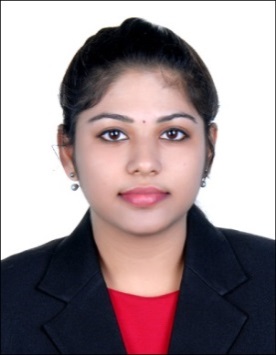 Date of Birth22/12/1991NationalityIndianLanguage Proficiency English, Hindi, Malayalam.TamilMarital StatusMarried        Visa StatusResident  Visa Integrated Rural Technology Centre (IRTC).Palakkad, Kerala, IndiaObjectiveUtilize my educational, analytical skills and training with the progress of the company to explore myself and expand competence and reach a high echelon.Professional QualificationM.Sc. Microbiology (St. Mary’s College, Calicut University, 2012-2014).B.Sc. Microbiology (St. Mary’s College, Calicut University, 2009-2012).Other Educational Qualification	Mushroom Cultivation Course (St. Mary’s College, Calicut University, 2012).Computer proficiency   : MS word, MS excel, MS power point.Technical Training / Professional Exposures                                                                                                                                   HACCP Concepts at INDOCERT, Aluva, Cochin. FCH (Foundation certificate in HACCP) at INDOCERT, Cochin. Identification and culturing of Biomass Degrading Microorganisms (Kerala Agricultural University, Central Training Institute, Mannuthy, Thrissur).Identification and characterization of pathogens (Dept. of Microbiology, Poly Clinic, Thrissur).Skill Sets	Analytical Instruments Handling (UV-VIS Spectrometer, Flame Photometer, EC-TDS Analyzer and pH Meter  Etc.).Water Quality Analysis – Microbiology.Technical expert in the field of mushroom spawn production and cultivation.Projects Microbial Enzymatic Biochemical Profiles of Ayurvedic Fermentation: Studies on Kanakasava & Ashokarishta. (Under the guidance of Dr. Dhanya K. C, Assistant Professor, Dept. of Microbiology, St. Mary’s College, Thrissur. Phytochemical screening and Antimicrobial Activity of Centella asiatica.(Under the guidance of Lecturer. Ruveena T. N, Lecturer, Dept. of Microbiology, St. Mary’s College, Thrissur. Seminars Attended UGC sponsored national Seminars on Recent advances in Biotechnology.Microbes for green environment.Frontiers in Green Chemistry.Bioinformatics:  Application in Modern Science.Emerging trends in Biopharmaceuticals.Paper/Poster Presentations Poster presentations entitled on Microbial Enzymatic Biochemical Profiles of Ayurvedic Fermentation: Studies on Ashokarishta Presented in UGC Sponsored National Seminar on Recent Advances in Biotechnology, St. Joseph’s College, and Irinjalakuda.Microbes for green environment.Renewable Energy Sources & Concerns on Energy Conservation, presented in Dr. Sr. Rani George Endowment Lecture & Intercollegiate Paper Presentation Competition on Bioinformatics:  Application in Modern Science.Microbial Enzymatic Biochemical Profiles of Ayurvedic Fermentation: Studies on Kanakasava presented in UGC Sponsored National Seminar on Microbes for Green Environment St. Mary’s College, TCR.Company Profile Integrated Rural Technology Centre (IRTC), (Oct- 2014 to May-2016)Integrated Rural Technology Centre (IRTC) is a separate autonomous institution in Mundur Palakkad mainly concentrated on research, development and have the training center set up. Microbiology laboratory at IRTC is equipped for fungal culture for mushroom spawn production, bacteriological analysis of water samples and isolation of micro-organisms from agricultural waste.Work Description Microbiologist Handle different water sample and perform bacteriological analysis of water as per the BAM standards.Giving proper instructions and explanations to co-workers, and take up            responsibilities in a crisis situation.Guidance for graduate students for the fulfillment of minor projects.Maintain fungal culture for mushroom spawn production.Monthly conduct training program on Mushroom spawn production technology and cultivation.   Responsible for record keeping and documentation process.Attend Monthly Conducted meetings and prepared minutes.Techniques for identification of Microbiological & Physio-Chemical parameters in potable water & quality control of raw materials to finished productsDoing quality work with customer needs in mind and maintaining customer expectations up to the markMicrobiological Parameters:- Total Bacterial Count, Coli forms, E. Coli., Yeast & Mould, Pseudomonas, Fecal Streptococci, Salmonella Sp., Shigella Sp., Proteus sp., Klebsiella sp. & Vibrio cholera.Make sure that GMP and GHP are carried out during operations.Coordinating the manpower distribution to get the maximum utilization of the manpower.Screening of scientific papers and giving proper suggestions to an author to make his work an acceptable one.    References will be provided up on requestObjectiveUtilize my educational, analytical skills and training with the progress of the company to explore myself and expand competence and reach a high echelon.Professional QualificationM.Sc. Microbiology (St. Mary’s College, Calicut University, 2012-2014).B.Sc. Microbiology (St. Mary’s College, Calicut University, 2009-2012).Other Educational Qualification	Mushroom Cultivation Course (St. Mary’s College, Calicut University, 2012).Computer proficiency   : MS word, MS excel, MS power point.Technical Training / Professional Exposures                                                                                                                                   HACCP Concepts at INDOCERT, Aluva, Cochin. FCH (Foundation certificate in HACCP) at INDOCERT, Cochin. Identification and culturing of Biomass Degrading Microorganisms (Kerala Agricultural University, Central Training Institute, Mannuthy, Thrissur).Identification and characterization of pathogens (Dept. of Microbiology, Poly Clinic, Thrissur).Skill Sets	Analytical Instruments Handling (UV-VIS Spectrometer, Flame Photometer, EC-TDS Analyzer and pH Meter  Etc.).Water Quality Analysis – Microbiology.Technical expert in the field of mushroom spawn production and cultivation.Projects Microbial Enzymatic Biochemical Profiles of Ayurvedic Fermentation: Studies on Kanakasava & Ashokarishta. (Under the guidance of Dr. Dhanya K. C, Assistant Professor, Dept. of Microbiology, St. Mary’s College, Thrissur. Phytochemical screening and Antimicrobial Activity of Centella asiatica.(Under the guidance of Lecturer. Ruveena T. N, Lecturer, Dept. of Microbiology, St. Mary’s College, Thrissur. Seminars Attended UGC sponsored national Seminars on Recent advances in Biotechnology.Microbes for green environment.Frontiers in Green Chemistry.Bioinformatics:  Application in Modern Science.Emerging trends in Biopharmaceuticals.Paper/Poster Presentations Poster presentations entitled on Microbial Enzymatic Biochemical Profiles of Ayurvedic Fermentation: Studies on Ashokarishta Presented in UGC Sponsored National Seminar on Recent Advances in Biotechnology, St. Joseph’s College, and Irinjalakuda.Microbes for green environment.Renewable Energy Sources & Concerns on Energy Conservation, presented in Dr. Sr. Rani George Endowment Lecture & Intercollegiate Paper Presentation Competition on Bioinformatics:  Application in Modern Science.Microbial Enzymatic Biochemical Profiles of Ayurvedic Fermentation: Studies on Kanakasava presented in UGC Sponsored National Seminar on Microbes for Green Environment St. Mary’s College, TCR.Company Profile Integrated Rural Technology Centre (IRTC), (Oct- 2014 to May-2016)Integrated Rural Technology Centre (IRTC) is a separate autonomous institution in Mundur Palakkad mainly concentrated on research, development and have the training center set up. Microbiology laboratory at IRTC is equipped for fungal culture for mushroom spawn production, bacteriological analysis of water samples and isolation of micro-organisms from agricultural waste.Work Description Microbiologist Handle different water sample and perform bacteriological analysis of water as per the BAM standards.Giving proper instructions and explanations to co-workers, and take up            responsibilities in a crisis situation.Guidance for graduate students for the fulfillment of minor projects.Maintain fungal culture for mushroom spawn production.Monthly conduct training program on Mushroom spawn production technology and cultivation.   Responsible for record keeping and documentation process.Attend Monthly Conducted meetings and prepared minutes.Techniques for identification of Microbiological & Physio-Chemical parameters in potable water & quality control of raw materials to finished productsDoing quality work with customer needs in mind and maintaining customer expectations up to the markMicrobiological Parameters:- Total Bacterial Count, Coli forms, E. Coli., Yeast & Mould, Pseudomonas, Fecal Streptococci, Salmonella Sp., Shigella Sp., Proteus sp., Klebsiella sp. & Vibrio cholera.Make sure that GMP and GHP are carried out during operations.Coordinating the manpower distribution to get the maximum utilization of the manpower.Screening of scientific papers and giving proper suggestions to an author to make his work an acceptable one.    References will be provided up on request